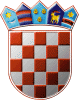 	REPUBLIKA HRVATSKA	DRŽAVNO IZBORNO POVJERENSTVO	REPUBLIKE HRVATSKEKLASA:	003-08/18-01/01URBROJ:	507-02/05-18-14/1Zagreb, 	12. travnja 2018.IZVADAK IZ ZAPISNIKA132. sjednice Državnog izbornog povjerenstva Republike Hrvatskeodržane 12. travnja 2018. u 12,00 sati u sjedištu Državnog izbornog povjerenstva Republike Hrvatske, Visoka 15, Zagreb.Dnevni red je prihvaćen te je na sjednici usvojeno:Ad.1. Godišnji plan rada Državnog izbornog povjerenstva Republike Hrvatske za 2018. Ad.2. Upute za rad biračkih odbora i operatera za provedbu pilot projekta eIzvodiAd.3. Upute za održavanje edukacije operatera koji će na biračkim mjestima provoditi Pilot projekt eIzvodiTajnica                           				   Predsjednik       Albina Rosandić, v.r.                    			 	 Đuro Sessa, v.r.